 1.  Check service information for the specified method to use to diagnose drive axle fluid      leakage (describe the procedure).  ____________________________________________	____________________________________________________________________	____________________________________________________________________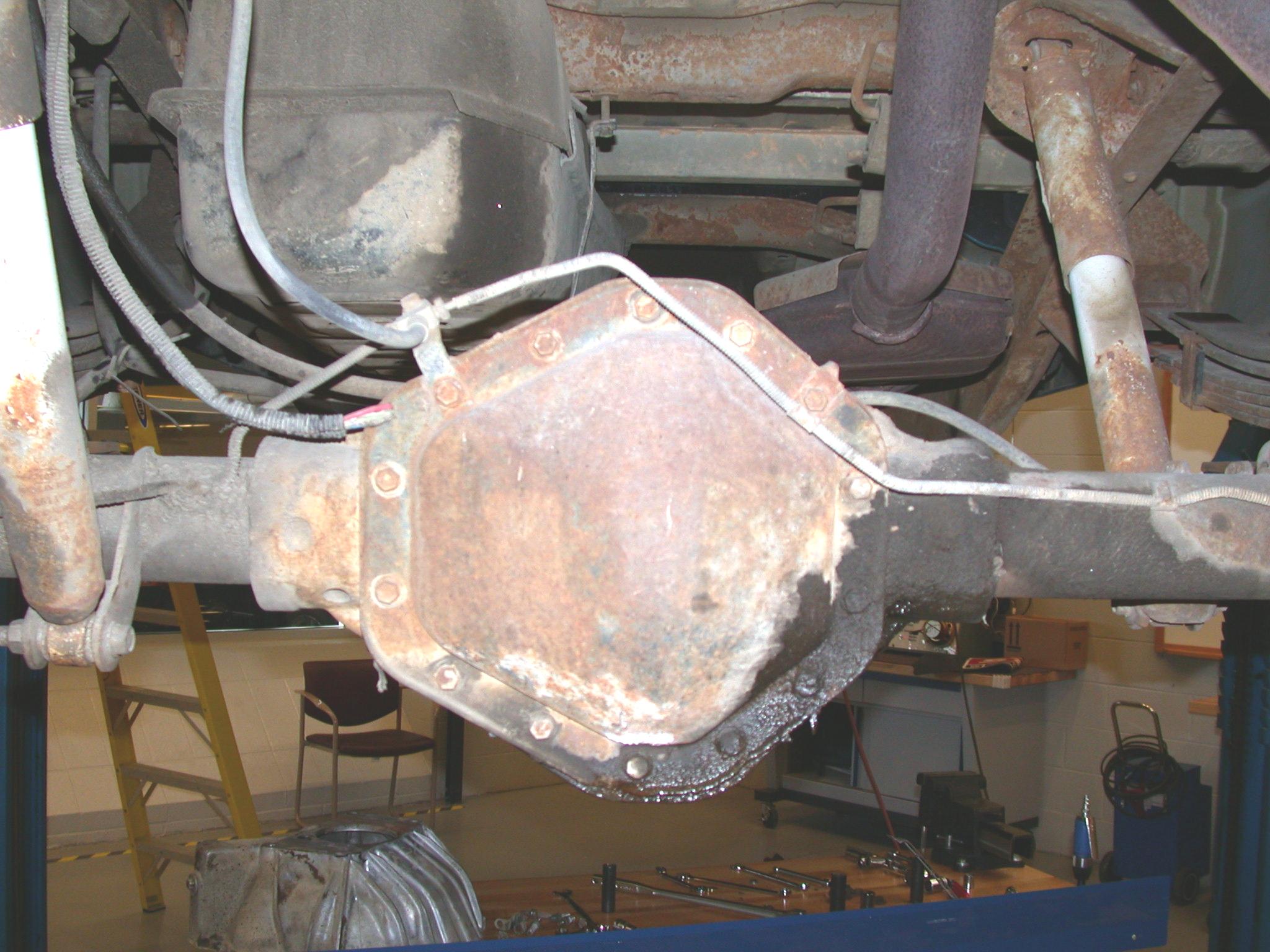  2.  Where is the leakage detected?  Check all that apply.		 Cover		 Pinion seal		 Housing		 Other (describe) _________________________________________________ 3.  Based on the inspection, what is the needed action?  _____________________________		____________________________________________________________________		____________________________________________________________________